Z A H T J E Vza dodjelu novčanih sredstava za razvoj poljoprivrede, odnosno poboljšanja uvjeta rada  poljoprivrednikaIZJAVA ODGOVORNE OSOBE PODNOSITELJA ZAHTJEVA:Potpisom jamčim da sam pažljivo pročitao i ispunio obrazac i da u podaci navedeni u obrascu istiniti.Datum _________________________ 2023. godine                      Ispunio i za točnost podataka odgovara:   _____________________________________                                                                                               potpis  podnositelja zahtjeva M.P.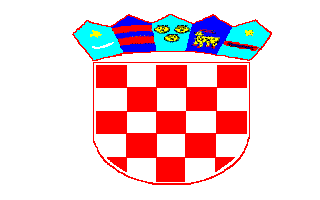        REPUBLIKA HRVATSKAŠIBENSKO-KNINSKA ŽUPANIJA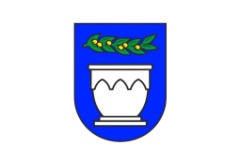                       GRAD VODICE                         Ive Čače 8                       22 211 Vodice       REPUBLIKA HRVATSKAŠIBENSKO-KNINSKA ŽUPANIJA                      GRAD VODICE                         Ive Čače 8                       22 211 VodiceA.  OPĆI PODACIA.  OPĆI PODACIA.  OPĆI PODACIA.  OPĆI PODACIA.  OPĆI PODACIA.  OPĆI PODACI1. a) Naziv podnositelja zahtjevab) Odgovorna osoba a) Naziv podnositelja zahtjevab) Odgovorna osoba a) Naziv podnositelja zahtjevab) Odgovorna osoba ______________________________________________________________________________________________________________________________________________________________________________________________________________________________________________________________________________________________________________________________________________________________2. Investicija-namjena korištenja potpore (poboljšanje uvjeta rada u radionici /poslovnom prostoru,financiranje troškova nabave novih strojeva, opreme, alata i repromaterijala,edukacije vlasnika, zaposlenih i naučnika,kotizacija za izlaganje na specijaliziranim sajmovima, natjecanjima i slično,izrada promidžbenog materijala,financiranje zakupa prodajnog mjesta ne zelenoj tržnici na području Grada Vodica za nositelje oznake proizvod Hrvatski seljak)Investicija-namjena korištenja potpore (poboljšanje uvjeta rada u radionici /poslovnom prostoru,financiranje troškova nabave novih strojeva, opreme, alata i repromaterijala,edukacije vlasnika, zaposlenih i naučnika,kotizacija za izlaganje na specijaliziranim sajmovima, natjecanjima i slično,izrada promidžbenog materijala,financiranje zakupa prodajnog mjesta ne zelenoj tržnici na području Grada Vodica za nositelje oznake proizvod Hrvatski seljak)Investicija-namjena korištenja potpore (poboljšanje uvjeta rada u radionici /poslovnom prostoru,financiranje troškova nabave novih strojeva, opreme, alata i repromaterijala,edukacije vlasnika, zaposlenih i naučnika,kotizacija za izlaganje na specijaliziranim sajmovima, natjecanjima i slično,izrada promidžbenog materijala,financiranje zakupa prodajnog mjesta ne zelenoj tržnici na području Grada Vodica za nositelje oznake proizvod Hrvatski seljak)DETALJNIJI OPIS INVESTICIJE: …………………………………………………………………………………………………………………………………………………………………………………………………………………………………………………………………………………………………………………………………………………………………………………………………………………………………………………………………………………………………………………………………………………………………………………………………………………………………………………………………………………………………………………............................................................................................................................................................................................................................................................................................................................................................................................................................................................................................................................................................................................................................................................................................... .................................................................................................................................................................................................................................................................................................................................................................................................................. ......................................................................................................................................DETALJNIJI OPIS INVESTICIJE: …………………………………………………………………………………………………………………………………………………………………………………………………………………………………………………………………………………………………………………………………………………………………………………………………………………………………………………………………………………………………………………………………………………………………………………………………………………………………………………………………………………………………………………............................................................................................................................................................................................................................................................................................................................................................................................................................................................................................................................................................................................................................................................................................... .................................................................................................................................................................................................................................................................................................................................................................................................................. ......................................................................................................................................3.Adresa/sjedište Adresa/sjedište Adresa/sjedište 4.Telefon / telefaxTelefon / telefaxTelefon / telefax5.IBAN  žiro-računa i naziv bankeIBAN  žiro-računa i naziv bankeIBAN  žiro-računa i naziv bankeB.  FINANCIJSKA SREDSTVA B.  FINANCIJSKA SREDSTVA B.  FINANCIJSKA SREDSTVA B.  FINANCIJSKA SREDSTVA B.  FINANCIJSKA SREDSTVA B.  FINANCIJSKA SREDSTVA 1.    IZNOS TRAŽENE POTPOREEUR…………………….1.    IZNOS TRAŽENE POTPOREEUR…………………….1.    IZNOS TRAŽENE POTPOREEUR…………………….1.    IZNOS TRAŽENE POTPOREEUR…………………….1.    IZNOS TRAŽENE POTPOREEUR…………………….2. UKUPNA VRIJEDNOST INVESTICIJE-NAMJENE KORIŠTENJA POTPORE  EUR………………………2. UKUPNA VRIJEDNOST INVESTICIJE-NAMJENE KORIŠTENJA POTPORE  EUR………………………C.  DOKUMENTACIJA VEZANA UZ INVESTICIJU-NAMJUNU KORIŠTENJA  POTPOREC.  DOKUMENTACIJA VEZANA UZ INVESTICIJU-NAMJUNU KORIŠTENJA  POTPOREC.  DOKUMENTACIJA VEZANA UZ INVESTICIJU-NAMJUNU KORIŠTENJA  POTPOREC.  DOKUMENTACIJA VEZANA UZ INVESTICIJU-NAMJUNU KORIŠTENJA  POTPOREC.  DOKUMENTACIJA VEZANA UZ INVESTICIJU-NAMJUNU KORIŠTENJA  POTPOREC.  DOKUMENTACIJA VEZANA UZ INVESTICIJU-NAMJUNU KORIŠTENJA  POTPOREIspunjeni (ovaj) obrazac  „Zahtjev za dodjelu novčanih sredstava“Ispunjeni (ovaj) obrazac  „Zahtjev za dodjelu novčanih sredstava“Ispunjeni (ovaj) obrazac  „Zahtjev za dodjelu novčanih sredstava“Presliku dokaza o statusu poljoprivrednikaPresliku dokaza o statusu poljoprivrednikaPresliku dokaza o statusu poljoprivrednika Preslika osobne iskaznice odgovorne osobe poljoprivrednika Preslika osobne iskaznice odgovorne osobe poljoprivrednika Preslika osobne iskaznice odgovorne osobe poljoprivrednikaOpis proizvoda s fotografijama za koji se traži potporaOpis proizvoda s fotografijama za koji se traži potporaOpis proizvoda s fotografijama za koji se traži potporaTroškovnik ulaganja/opis namjenskog ulaganjaTroškovnik ulaganja/opis namjenskog ulaganjaTroškovnik ulaganja/opis namjenskog ulaganjaPresliku kartice IBAN-a podnositelja zahtjeva Presliku kartice IBAN-a podnositelja zahtjeva Presliku kartice IBAN-a podnositelja zahtjeva  Dokaz o kategoriji: podnositelj zahtjeva mladi; zaposlenih osoba s invaliditetom (ako posjeduje)  Dokaz o kategoriji: podnositelj zahtjeva mladi; zaposlenih osoba s invaliditetom (ako posjeduje)  Dokaz o kategoriji: podnositelj zahtjeva mladi; zaposlenih osoba s invaliditetom (ako posjeduje) Dokazi o referencama i nagradama (diplome)Dokazi o referencama i nagradama (diplome)Dokazi o referencama i nagradama (diplome)Napomena: Svi podnositelji zahtjeva za dodjelu novčanih sredstava moraju imati podmirena dugovanja prema Gradu Vodice i trgovačkim društvima u vlasništvu Grada Vodica („Leć“ d.o.o. i „Gradsko poduzeće“ d.o.o.), a provjeru će izvršiti Davatelj potpore uvidom u službenu evidenciju Grada Vodica i trgovačkih društava.Napomena: Svi podnositelji zahtjeva za dodjelu novčanih sredstava moraju imati podmirena dugovanja prema Gradu Vodice i trgovačkim društvima u vlasništvu Grada Vodica („Leć“ d.o.o. i „Gradsko poduzeće“ d.o.o.), a provjeru će izvršiti Davatelj potpore uvidom u službenu evidenciju Grada Vodica i trgovačkih društava.Napomena: Svi podnositelji zahtjeva za dodjelu novčanih sredstava moraju imati podmirena dugovanja prema Gradu Vodice i trgovačkim društvima u vlasništvu Grada Vodica („Leć“ d.o.o. i „Gradsko poduzeće“ d.o.o.), a provjeru će izvršiti Davatelj potpore uvidom u službenu evidenciju Grada Vodica i trgovačkih društava.